LADY 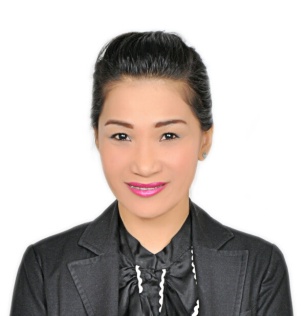 LADY.337565@2freemail.com OBJECTIVETo be part of the company growth and success .To gain professionalism in working with different personalities and to obtain a position commensurate to my skills and qualifications.SPECIAL SKILLS		: Self motivated the team across the store.		: Deliver excellent customer service.		: Ensure customer satisfaction.		: Ability to handle any customer concern or any problem.		: Maximize every sales opportunity by reaching the target.		: Encouraging the team to learn and take the added responsibility.		: To achieve sales target and cultivate loyalty.		: Educating customer about the product with features and benefits.		: Preparing different kind of correspondence by print and email.		: Dedicated and commited willing to take on challenging role.		: A proactive and passionate attitude towards job.		: Basic knowledge in Microsoft and Powerpoint.DUTIES AND RESPONSIBILITIES                               :Lead,inspire and motivate the store team to meet KPI such as atv, and                            conversion rate,shrinkage targets and customer satisfaction.	            :Work closely to the area manager to set,review and monitor the KPI each                             division within the store and communicate targets to the store team.                        :Hold daily meetings with the store team to review the store performance                                    resolve any issues that may prevent the store from achieving its targets.	            :Ensure standard operating procedure to prevent and minimize any losses                          through damage and shrinkage are adhered to at all times                        :Process balance cash register with receipts and handle customer refunds and                          complaints.                        :Handle customer complaints and ensure there is focus on service recovery to                         enhance customer satisfaction.                        :Train and coach the store teams in line with the brand guidelines.                        :Lead ,coach and manage the performance of the staff in line with good                         people management practices.WORK EXPERIENCE           2016	            :  Assistant Store Incharge 		                Lasenza Lingirie Shop			   City Center, Fujairah			   April 2012-June 2016           2012		:  Sales Associate			   Lasenza Lingirie Shop			   Festival City Dubai 			   August 2011-April 2012           2011		:  Sales Associate			   Lasenza Lingirie Shop			   Mall of the Emirates,Dubai			   July 2009-August 2011            2009		:  Sales Associate			   Sabella Boutique			   SM Dasmarinas ,CavitePhils			   Feb 2008-March 2009           2008                 :  Sales Associate			  Robinson Department store				  Imus, Cavite Phils			  October  2007-2008            2007                 :  Service Crew(Cashier)			  Robinsons Imus			  May 2007-2008EDUCATIONAL BACKGROUNDCollege	:Bachelor of Airline Business Administration( ABA)		 PATTS College of Aeronautics 		 Philippine Air Transport and Training Services		 San Isidro,ParaῇaqueCity,Metro Manila		 1999-2002 (undergrad)Secondary	: Bacoor National High School		  Molino Bacoor,Cavite		   1995-1999Primary            : Anabu 1st Elementary School		  1995PERSONAL BACKGROUNDDate of Birth	 : November 13Place of Birth	 : ParaÑaque,Metro ManilaCivil Status	 : SingleCitizenship	 : FilipinoReligion	 : CatholicLanguage 	 : English/tagalog		Visa Status	: Own VisaI hereby certify that the above information  have covered  the area of experience skills  and abilities I carry with me.Take responsibilities and respect the perspective of others .I am open to new ideas as a result of working with new number of diverse individuals in different environment.							